ПОЛОЖЕНИЕ
о проведении 5-го легкоатлетического кроссового полумарафона
«Троицкая осень»1. ЦЕЛИ И ЗАДАЧИ1.1 Пропаганда физической культуры и спорта, здорового образа жизни.1.2 Популяризация бега на длинные дистанции.1.3 Выявление сильнейших спортсменов.2. РУКОВОДСТВО ПРОВЕДЕНИЕМ СОРЕВНОВАНИЙ2.1 Общее руководство подготовкой и проведением соревнований осуществляет Муниципальное автономное учреждение физической культуры и спорта «Городская спортивно-оздоровительная база “Лесная”».Главный судья – Терёхин Андрей Станиславович.Телефон для справок: 8 925 004 07 45.3. МЕСТО И ВРЕМЯ ПРОВЕДЕНИЯ СОРЕВНОВАНИЙ3.1 Пробег проводится 16 октября 2021 года по адресу: г. Москва, городской округ Троицк, микрорайон «В», городская спортивно-оздоровительная база «Лесная» (рядом с жилым домом, имеющим адрес:
г. о. Троицк, микрорайон «В», дом 15А).3.2 Начало соревнований в 11:00. Выдача номеров на месте старта в день соревнований с 10:00 до 10:50.4. УЧАСТНИКИ СОРЕВНОВАНИЙ4.1 Участник допускается к старту при предоставлении оригинала удостоверения личности и наличии личной подписи в карточке участника, подтверждающей, что он ознакомлен с настоящим Положением и несёт персональную ответственность за своё здоровье и за свою подготовку к соревнованиям.5. ЗАЯВКА УЧАСТНИКОВ5.1 Регистрация участников строго предварительная. Заявки будут приниматься до 18:00 12 октября 2021 года на странице мероприятия.5.2 С участников взимается стартовый взнос. Взнос для участия в соревнованиях (при предварительной заявке онлайн) составляет:1 км – 200 рублей;5 км – 300 рублей (участники до 18 лет);5 км – 400 рублей (участники старше 18 лет);10 км – 500 рублей;21,1 км – 600 рублей.За заявку в день соревнований взимается дополнительный сбор в размере 100 рублей.6. ПРОГРАММА СОРЕВНОВАНИЙ6.1 Возрастные группы и дистанции:6.2 Возраст участников определяется на дату проведения соревнований 
(16 октября 2021 года).7. СТАРТОВЫЙ ПАКЕТ УЧАСТНИКА7.1 Стартовый пакет участника включает:номер;чип электронного хронометража;питание на финише;пункт питания на дистанции 21,1 км.7.2 Участники соревнований могут приобрести брендированную футболку соревнований. Футболка оплачивается при онлайн-регистрации или на месте соревнований.8. ОПРЕДЕЛЕНИЕ ПОБЕДИТЕЛЕЙ8.1 В личном зачёте победители и призёры определяются по наименьшему времени прохождения дистанции.8.2 С протоколами соревнований можно ознакомиться на сайте спортивно-оздоровительной базы «Лесная» г. Троицка (http://forestrout.ru) не позднее следующего дня.9. НАГРАЖДЕНИЕ9.1 В абсолютном зачёте на дистанциях победители и призёры награждаются дипломами, медалями и призами от организаторов и партнёров соревнований.9.2 В возрастных группах спортсмены награждаются памятными дипломами.9.3 Каждый участник на финише получает памятный значок.Организаторы мероприятия оставляют за собой право вносить изменения 
в настоящее Положение.Настоящее Положение является официальным вызовом на соревнования.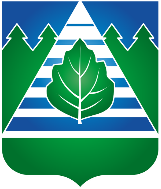 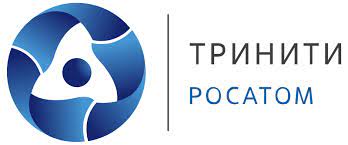 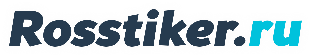 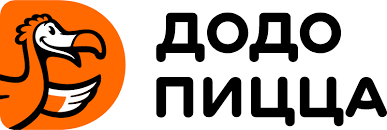 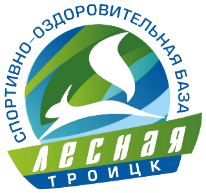 ДистанцияМужчины, юноши Женщины, девушки21,1 кмАбсолют
(18 лет и старше)Абсолют
(18 лет и старше)10 кмАбсолют
(18 лет и старше)18–29 лет30–39 лет40–49 лет50–59 лет60–69 лет70 лет и старшеАбсолют
(18 лет и старше)18–29 лет30–39 лет40–49 лет50–59 лет60–69 лет70 лет и старше5 кмАбсолют
(18 лет и старше)12–13 лет14–15 лет16–17 летАбсолют
(18 лет и старше)12–13 лет14–15 лет16–17 лет1 кмАбсолют
(11 лет и младше)Абсолют
(11 лет и младше)